Arbeitsplan     NMS KematenVor-/Nachname: ______________________ Klasse: ___(Schüler/in)
Überprüft und besprochen mit einem Erziehungsberechtigten: Kontrollieren Sie bitte nur auf Vollständigkeit und nicht auf Richtigkeit!!!Datum: __________________Unterschrift des Erziehungsberechtigten: _______________________________________________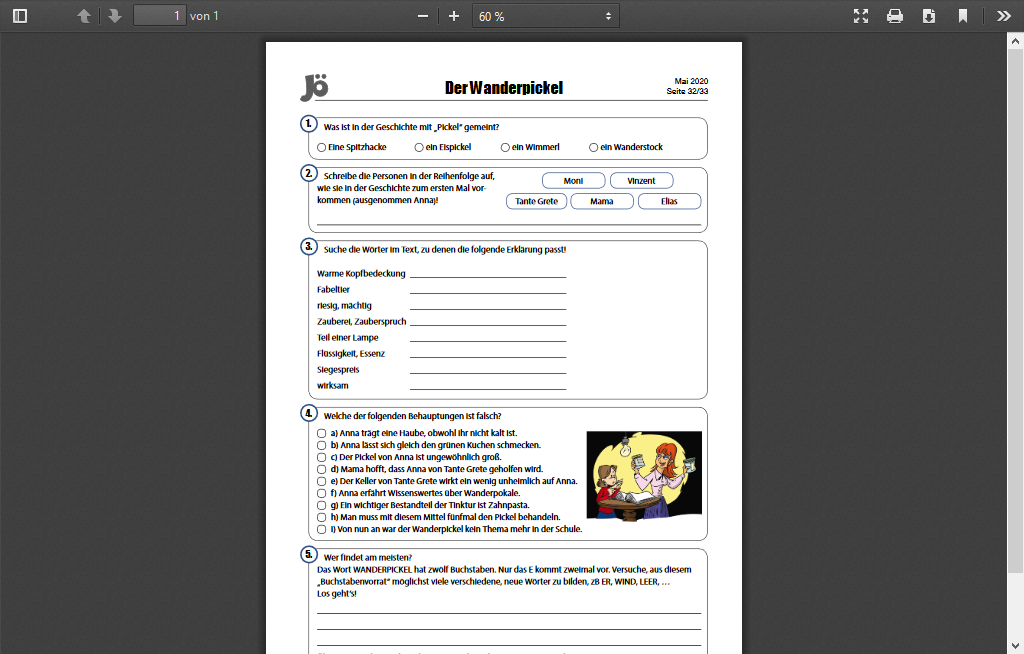 Fach:DeutschSchulwoche: 3718.05. – 20.05.2020Aufgabenstellung:Arbeitsmaterial (drücke STRG und klicke auf den Link)Erledigt am:Kontrolliere die Arbeitsblätter der Schulwoche 36!Kontrolliere die Arbeitsblätter der Schulwoche 36!Kontrolliere die Arbeitsblätter der Schulwoche 36!Lesen: Klicke auf den Link und lies die Kurzgeschichte “Der Wanderpickel” (JÖ S. 32/33). Bearbeite anschließend das Arbeitsblatt!https://files.lehrerservice.at/eflip/jo-download-mai20/32/index.html ArbeitsblattRechtschreibung: Orthographietrainer: jeden Tag ca. 30 minKlick auf den Link. Wähl das Thema “Laute und Buchstaben”. Klick auf „freies Training eintragen“.Bearbeite die Übungen und schau, wie weit du kommst!VIEL SPASShttps://orthografietrainer.net/uebung/freiestraining_eintrag.php